Publicado en Johannesburg el 29/05/2019 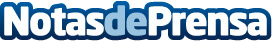 Billones en juego: El CEO de Centurion acepta el reto de escribir un libro sobre el petróleo y gas en ÁfricaEl fundador y CEO de Centurion Law Group NJ Ayuk ha estado diciendo durante años que los recursos de petróleo y gas de África pueden impulsar la revitalización socioeconómica en todo el continente. Ahora está escribiendo un libro que explica cómo se puede hacerDatos de contacto:Centurion Law GroupNota de prensa publicada en: https://www.notasdeprensa.es/billones-en-juego-el-ceo-de-centurion-acepta_1 Categorias: Internacional Literatura Otras Industrias http://www.notasdeprensa.es